SWIS Readiness Checklist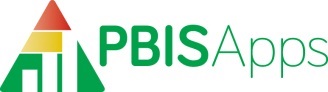 School-wide Information SystemSchool/Facility: _____________________________  		Certified SWIS Facilitator: _________________________       		Date: _____________Items that are Not in Place or Partially in Place can be organized into an action plan. SWIS RequirementsData SourceStatusStatusStatusNext CheckSWIS RequirementsData SourceNot in placePartialIn PlaceNext CheckBuilding administrator supports the implementation and use of SWIS.Administrator InterviewA school/facility-wide behavior support team exists and reviews SWIS referral data at least monthly.Team Roster & Meeting ScheduleThe school/facility has an incident referral form and definitions for behaviors resulting in administrative-managed (major) vs. staff-managed (minor) incidents in place that is compatible with SWIS referral data entry. Incident Referral Form(s)Problem Behavior DefinitionsWithin three months of SWIS licensing, the school/facility is committed to having in place a clearly documented, predictable system for managing disruptive behavior (e.g., School-wide PBIS).Written GuidelinesData entry time and staffing are scheduled to ensure that incident referral data will be current to within a week at all times. Data entry staff have access to all necessary information (e.g., student records).Data Entry & Report Generation Schedule A small number of people within the school/facility are identified to gain SWIS access and are scheduled to attend a 3-hour Swift at SWIS Training conducted by a certified SWIS Facilitator.Specific Date, Time, Location, Computers, Internet AccessThe school/facility agrees to maintain technology (i.e., internet browsers, district permissions) compatible with SWIS. The school/facility agrees to both initial and ongoing coaching on the use of SWIS for school/facility-wide decision making. Administrator/ Coordinator InterviewThe school/facility agrees to maintain SWIS compatibility and maintain communication with a certified SWIS Facilitator who agrees to provide ongoing support to the school/facility on the use of SWIS.Administrator/ Coordinator Interview